     Зиманина Татьяна НиколаевнаГБПОУ Краснодарского края «Краснодарский колледж электронного приборостроения»ПреподавательМетодические указаниядля студентов по выполнению комплекса практических работ:  № 5  Требования заказчика к системе в целом, №6  Требования заказчика к  функциям и задачам, №7  Требования заказчика к видам обеспечениядля специальности  230701 Прикладная информатика  (по отраслям)по учебной  дисциплине МДК.04.03 Системы управления взаимоотношениями с клиентами ПОЯСНЕНИЯ К КОМПЛЕКСУ ПРАКТИЧЕСКИХ РАБОТЦель комплекса практических работ: получить  навыки в разработке требований к  системе управления взаимоотношениями с клиентами в разрезе технического задания (ПК 2.5. Разрабатывать и вести проектную и техническую документацию).Комплекс практических работ направлен на получение практических навыков в разработке и внедрении систем управления взаимоотношениями с клиентами и выполняется в рамках изучения раздела "Теоретические аспекты клиентоориентированного подхода" ( ПК 3.4. Работать с системами управления взаимоотношениями с клиентами).Рассмотрим основные положения  ГОСТ 34.602-89 Техническое задание на создание автоматизированной системы:1. ТЗ на АС является основным документом, определяющим требования и порядок создания (развития или модернизации - далее создания) автоматизированной системы, в соответствии с которым проводится разработка АС и ее приемка при вводе в действие. 2. ТЗ на АС разрабатывают на систему в целом, предназначенную для работы самостоятельно или в составе другой системы. Дополнительно могут быть разработаны ТЗ на части АС: на подсистемы АС, комплексы задач АС и т. п. в соответствии с требованиями настоящего стандарта; на комплектующие средства технического обеспечения и программно-технические комплексы в соответствии со стандартами ЕСКД и СРПП; на программные средства в соответствии со стандартами ЕСПД; на информационные изделия в соответствии с ГОСТ 19.201 и НТД, действующей в ведомстве заказчика АС. 3. Требования к АС в объеме, установленном настоящим стандартом, могут быть включены в задание на проектирование вновь создаваемого объекта автоматизации. В этом случае ТЗ на АС не разрабатывают. 4. Включаемые в ТЗ на АС требования должны соответствовать современному уровню развития науки и техники и не уступать аналогичным требованиям, предъявляемым к лучшим современным отечественным и зарубежным аналогам. Задаваемые в ТЗ на АС требования не должны ограничивать разработчика системы в поиске и реализации наиболее эффективных технических, технико-экономических и других решений. 5. ТЗ на АС разрабатывают на основании исходных данных в том числе содержащихся в итоговой документации стадии «Исследование и обоснование создания АС», установленной ГОСТ 24.601. 6. В ТЗ на АС включают только те требования, которые дополняют требования к системам данного вида (АСУ, САПР, АСНИ и т. д.), содержащиеся в действующих НТД, и определяются спецификой конкретного объекта, для которого создается система.7. ТЗ на АС содержит следующие разделы, которые могут быть разделены на подразделы: 1) общие сведения; 2) назначение и цели создания (развития) системы; 3) характеристика объектов автоматизации; 4) требования к системе; 5) состав и содержание работ по созданию системы; 6) порядок контроля и приемки системы; 7) требования к составу и содержанию работ по подготовке объекта автоматизации к вводу системы в действие; 8) требования к документированию; 9) источники разработки. В ТЗ на АС могут включаться приложения. Раздел «Требования к системе» состоит из следующих подразделов: 1) требования к системе в целом; 2) требования к функциям (задачам), выполняемым системой; 3) требования к видам обеспечения. Состав требований к системе, включаемых в данный раздел ТЗ на АС, устанавливают в зависимости от вида, назначения, специфических особенностей и условий функционирования конкретной системы. В каждом подразделе приводят ссылки на действующие НТД, определяющие требования к системам соответствующего вида. 8.  В подразделе «Требования к системе в целом» указывают: требования к структуре и функционированию системы; требования к численности и квалификации персонала системы и режиму его работы; показатели назначения; требования к надежности; требования безопасности; требования к эргономике и технической эстетике; требования к транспортабельности для подвижных АС; требования к эксплуатации, техническому обслуживанию, ремонту и хранению компонентов системы; требования к защите информации от несанкционированного доступа; требования по сохранности информации при авариях; требования к защите от влияния внешних воздействий; требования к патентной чистоте; требования по стандартизации и унификации; дополнительные требования. В требованиях к структуре и функционированию системы приводят: 1) перечень подсистем, их назначение и основные характеристики, требования к числу уровней иерархии и степени централизации системы; 2) требования к способам и средствам связи для информационного обмена между компонентами системы; 3) требования к характеристикам взаимосвязей создаваемой системы со смежными системами, требования к ее совместимости, в том числе указания о способах обмена информацией (автоматически, пересылкой документов, по телефону и т. п.); 4) требования к режимам функционирования системы; 5) требования по диагностированию системы; 6) перспективы развития, модернизации системы.  В требованиях к численности и квалификации персонала на АС приводят: требования к численности персонала (пользователей) АС; требования к квалификации персонала, порядку его подготовки и контроля знаний и навыков; требуемый режим работы персонала АС.  В требованиях к показателям назначения АС приводят значения параметров, характеризующие степень соответствия системы ее назначению. Для АСУ указывают: степень приспособляемости системы к изменению процессов и методов управления, к отклонениям параметров объекта управления; допустимые пределы модернизации и развития системы; вероятностно-временные характеристики, при которых сохраняется целевое назначение системы.  В требования к надежности включают: 1) состав и количественные значения показателей надежности для системы в целом или ее подсистем; 2) перечень аварийных ситуаций, по которым должны быть регламентированы требования к надежности, и значения соответствующих показателей; 3) требования к надежности технических средств и программного обеспечения; 4) требования к методам оценки и контроля показателей надежности на разных стадиях создания системы в соответствии с действующими нормативно-техническими документами.  В требования по безопасности включают требования по обеспечению безопасности при монтаже, наладке, эксплуатации, обслуживании и ремонте технических средств системы (защита от воздействий электрического тока, электромагнитных полей, акустических шумов и т. п.), по допустимым уровням освещенности, вибрационных и шумовых нагрузок.  В требования по эргономике и технической эстетике включают показатели АС, задающие необходимое качество взаимодействия человека с машиной и комфортность условий работы персонала.  Для подвижных АС в требования к транспортабельности включают конструктивные требования, обеспечивающие транспортабельность технических средств системы, а также требования к транспортным средствам. В требования к эксплуатации, техническому обслуживанию, ремонту и хранению включают: 1) условия и регламент (режим) эксплуатации, которые должны обеспечивать использование технических средств (ТС) системы с заданными техническими показателями, в том числе виды и периодичность обслуживания ТС системы или допустимость работы без обслуживания; 2) предварительные требования к допустимым площадям для размещения персонала и ТС системы, к параметрам сетей энергоснабжения и т. п.; 3) требования по количеству, квалификации обслуживающего персонала и режимам его работы; 4) требования к составу, размещению и условиям хранения комплекта запасных изделий и приборов; 5) требования к регламенту обслуживания. В требования к защите информации от несанкционированного доступа включают требования, установленные в НТД, действующей в отрасли (ведомстве) заказчика. В требованиях по сохранности информации приводят перечень событий: аварий, отказов технических средств (в том числе - потеря питания) и т. п., при которых должна быть обеспечена сохранность информации в системе. В требованиях к средствам защиты от внешних воздействий приводят: 1) требования к радиоэлектронной защите средств АС; 2) требования по стойкости, устойчивости и прочности к внешним воздействиям (среде применения). В требованиях по патентной чистоте указывают перечень стран, в отношении которых должна быть обеспечена патентная чистота системы и ее частей. В требования к стандартизации и унификации включают: показатели, устанавливающие требуемую степень использования стандартных, унифицированных методов реализации функций (задач) системы, поставляемых программных средств, типовых математических методов и моделей, типовых проектных решений, унифицированных форм управленческих документов, установленных ГОСТ 6.10.1, общесоюзных классификаторов технико-экономической информации и классификаторов других категорий в соответствии с областью их применения, требования к использованию типовых автоматизированных рабочих мест, компонентов и комплексов. В дополнительные требования включают: 1) требования к оснащению системы устройствами для обучения персонала (тренажерами, другими устройствами аналогичного назначения) и документацией на них; 2) требования к сервисной аппаратуре, стендам для проверки элементов системы; 3) требования к системе, связанные с особыми условиями эксплуатации; 4) специальные требования по усмотрению разработчика или заказчика системы. 9. В подразделе «Требование к функциям (задачам)», выполняемым системой, приводят: 1) по каждой подсистеме перечень функций, задач или их комплексов (в том числе обеспечивающих взаимодействие частей системы), подлежащих автоматизации; при создании системы в две или более очереди - перечень функциональных подсистем, отдельных функций или задач, вводимых в действие в 1-й и последующих очередях;  2) временной регламент реализации каждой функции, задачи (или комплекса задач);  3) требования к качеству реализации каждой функции (задачи или комплекса задач), к форме представления выходной информации, характеристики необходимой точности и времени выполнения, требования одновременности выполнения группы функций, достоверности выдачи результатов;  4) перечень и критерии отказов для каждой функции, по которой задаются требования по надежности. 10. В подразделе «Требования к видам обеспечения» в зависимости от вида системы приводят требования к математическому, информационному, лингвистическому, программному, техническому, метрологическому, организационному, методическому и другие видам обеспечения системы. Для математического обеспечения системы приводят требования к составу, области применения (ограничения) и способам, использования в системе математических методов и моделей, типовых алгоритмов и алгоритмов, подлежащих разработке.  Для информационного обеспечения системы приводят требования: 1) к составу, структуре и способам организации данных в системе; 2) к информационному обмену между компонентами системы; 3) к информационной совместимости со смежными системами; 4) по использованию общесоюзных и зарегистрированных республиканских, отраслевых классификаторов, унифицированных документов и классификаторов, действующих на данном предприятии; 5) по применению систем управления базами данных; 6) к структуре процесса сбора, обработки, передачи данных в системе и представлению данных; 7) к защите данных от разрушений при авариях и сбоях в электропитании системы; 8) к контролю, хранению, обновлению и восстановлению данных; 9) к процедуре придания юридической силы документам, продуцируемым техническими средствами АС (в соответствии с ГОСТ 6.10.4).  Для лингвистического обеспечения системы приводят требования к применению в системе языков программирования высокого уровня, языков взаимодействия пользователей и технических средств системы, а также требования к кодированию и декодированию данных, к языкам ввода-вывода данных, языкам манипулирования данными, средствам описания предметной области (объекта автоматизации), к способам организации диалога.  Для программного обеспечения системы приводят перечень покупных программных средств, а также требования: 1) к независимости программных средств от используемых СВТ и операционной среды; 2) к качеству программных средств, а также к способам его обеспечения и контроля; 3) по необходимости согласования вновь разрабатываемых программных средств с фондом алгоритмов и программ.  Для технического обеспечения системы приводят требования: 1) к видам технических средств, в том числе к видам комплексов технических средств, программно-технических комплексов и других комплектующих изделий, допустимых к использованию в системе; 2) к функциональным, конструктивным и эксплуатационным характеристикам средств технического обеспечения системы. В требованиях к метрологическому обеспечению приводят: 1) предварительный перечень измерительных каналов; 2) требования к точности измерений параметров и (или) к метрологическим характеристикам измерительных каналов; 3) требования к метрологической совместимости технических средств системы; 4) перечень управляющих и вычислительных каналов системы, для которых необходимо оценивать точностные характеристики; 5) требования к метрологическому обеспечению технических и программных средств, входящих в состав измерительных каналов системы, средств, встроенного контроля, метрологической пригодности измерительных каналов и средств измерений, используемых при наладке и испытаниях системы; 6) вид метрологической аттестации (государственная или ведомственная) с указанием порядка ее выполнения и организаций, проводящих аттестацию. Для организационного обеспечения приводят требования:  1) к структуре и функциям подразделений, участвующих в функционировании системы или обеспечивающих эксплуатацию;  2) к организации функционирования системы и порядку взаимодействия персонала АС и персонала объекта автоматизации;  3) к защите от ошибочных действий персонала системы. Для методического обеспечения САПР приводят требования к составу нормативно-технической документации системы (перечень применяемых при ее функционировании стандартов, нормативов, методик и т. п.). ЗАДАНИЕИзучить представленный выше теоретический материал  по  разработке технического задания.Разработать раздел «Требования к системе» технического задания на создание CRM согласно ГОСТ 34.602-89.СОДЕРЖАНИЕ ОТЧЕТАНазвание практической работы.Цель работы.Описание требований к системе в целом, функциям и задачам, видам обеспечения  согласно требованиям ГОСТ 34.602-89.Литература.КОНТРОЛЬНЫЕ ВОПРОСЫПеречислите разделы технического задания.Какие требования приводятся к системе в целом?Какие требования приводятся к функциям и задачам?Какие требования приводятся к видам обеспечения?ОСНОВНЫЕ ИСТОЧНИКИОлейник П.П. Корпоративные информационные системы: Учеб. для вузов. Стандарт третьего поколения. – СПб.:  Питер,  2012.-176с.Корпоративные информационные системы управления: Учебник/ Под науч. ред. д-ра техн. Наук, проф. Н.М. Абдикеева, канд. физ.-мат. наук, доц. О.В. Китовой. – М.: ИНФРА-М, 2012. -464с.Гагарина Л.Г. , Киселёв Д.В., Федотова Е.Л. Разработка и эксплуатация автоматизированных информационных систем: учеб. Пособие / Под ред. проф. Л.Г.Гагариной. – М.: ИД «Форум»: ИНФРА-М, 2009. – 384с.Фуфаев Д.Э. Разработка и эксплуатация автоматизированных информационных систем: учебник для студ. сред.  проф. Образования / Д.Э.Фуфаев, Э.В.Фуфаев. – М.: Издательский центр «Академия», 2010. – 304с.Буч Г., Якобсон А., Рамбо Дж. UML. Классика CS. Издание второе - Издательство Питер, 2006 – 736с.Голицына О.Л., Максимов Н.В., Попов И.И. Базы данных: Учеб. Пособие для среднего профессионального образования, для вузов. - «Форум Инфра-М», 2009-400с.Леоненков А. Самоучитель UML 2 - Издательство: БХВ-Петербург, 2007 - 576с.ДОПОЛНИТЕЛЬНЫЕ ИСТОЧНИКИ          Государственные стандарты. Информационная технология. Автоматизированные системы. Основные положения. – М.: Издательство стандартов, 2005. – 286с.Зиманина Т.Н. Интегрированные системы управления предприятием. Конспект лекций по дисциплине ПМ.02 Участие в разработке информационных систем МДК.02.03 Интегрированные системы управления предприятием: Учебное пособие. – ККЭП, 2015.   Зиманина Т.Н. Методические указания по выполнению практических работ ПМ.02 Участие в разработке информационных систем МДК.02.03 Интегрированные системы управления предприятием:  Учебное пособие. – ККЭП, 2016 -128с.Интернет – ресурсы:Материалы сайта http // www. bigspb. ruМатериалы сайта http // www. parus. ruМатериалы сайта http // www. galactica. ruПРИЛОЖЕНИЕПРИМЕР ОТЧЕТА ПО ВЫПОЛНЕННОМУ КОМПЛЕКСУ ПРАКТИЧЕСКИХ РАБОТ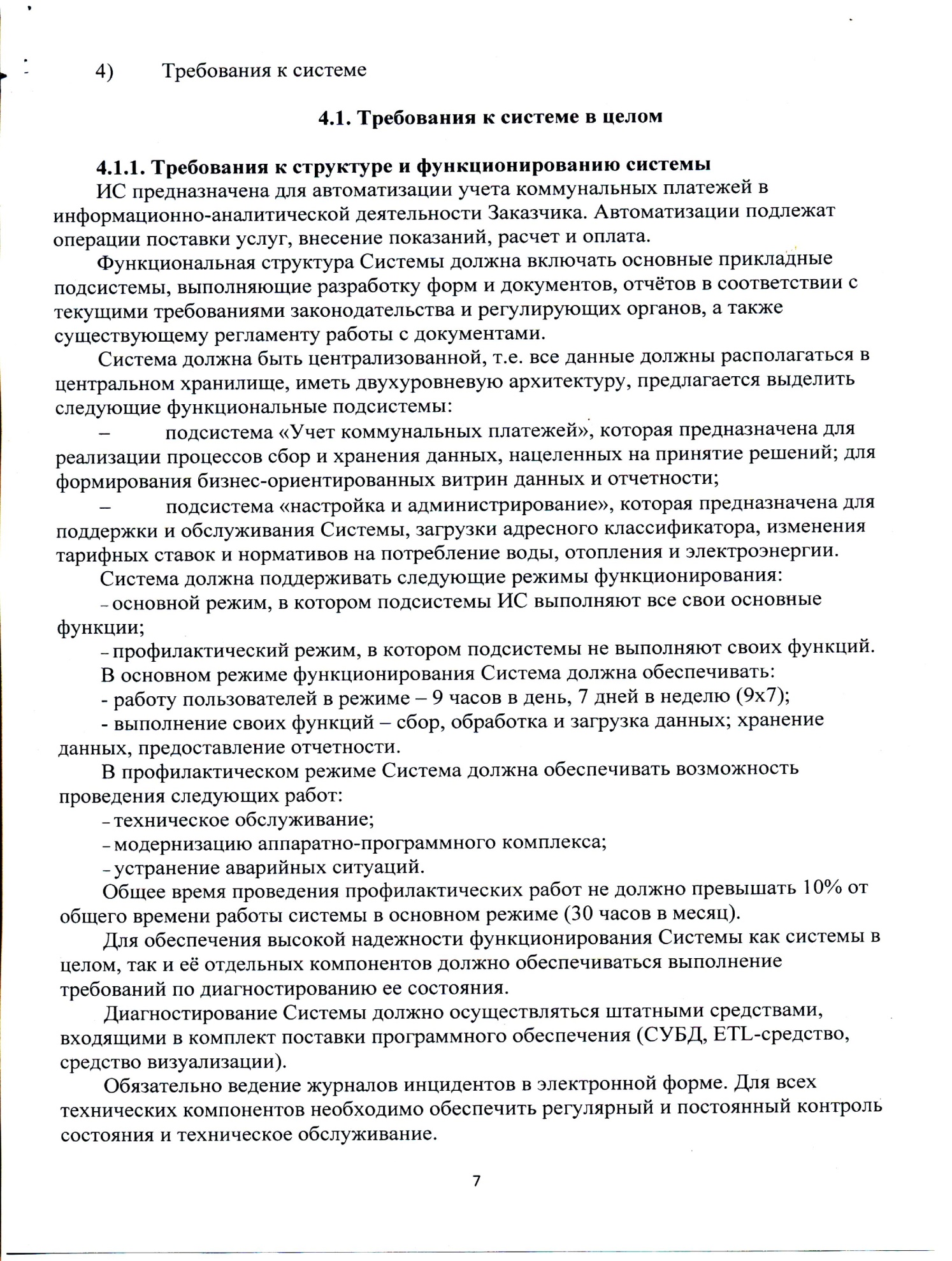 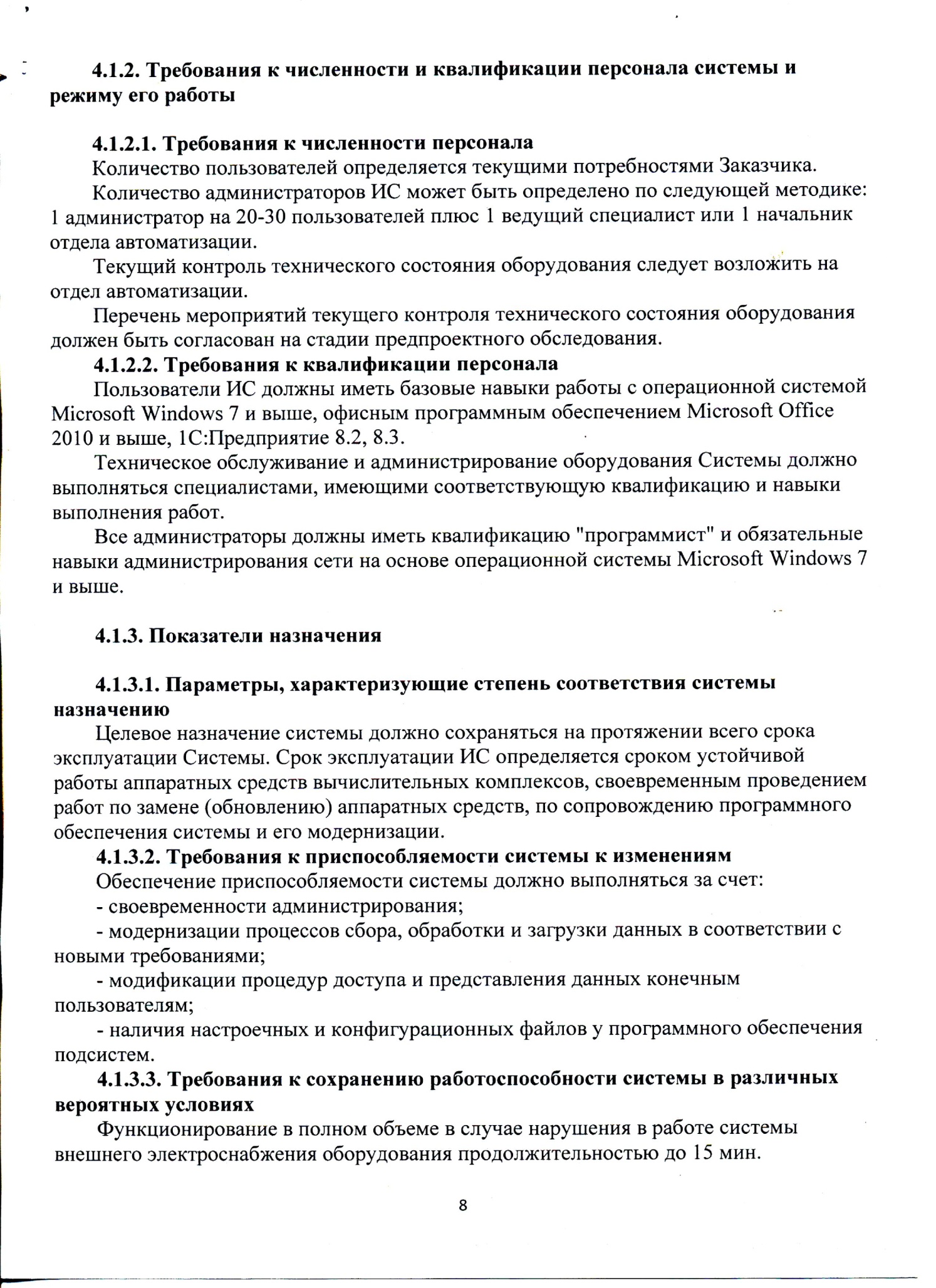 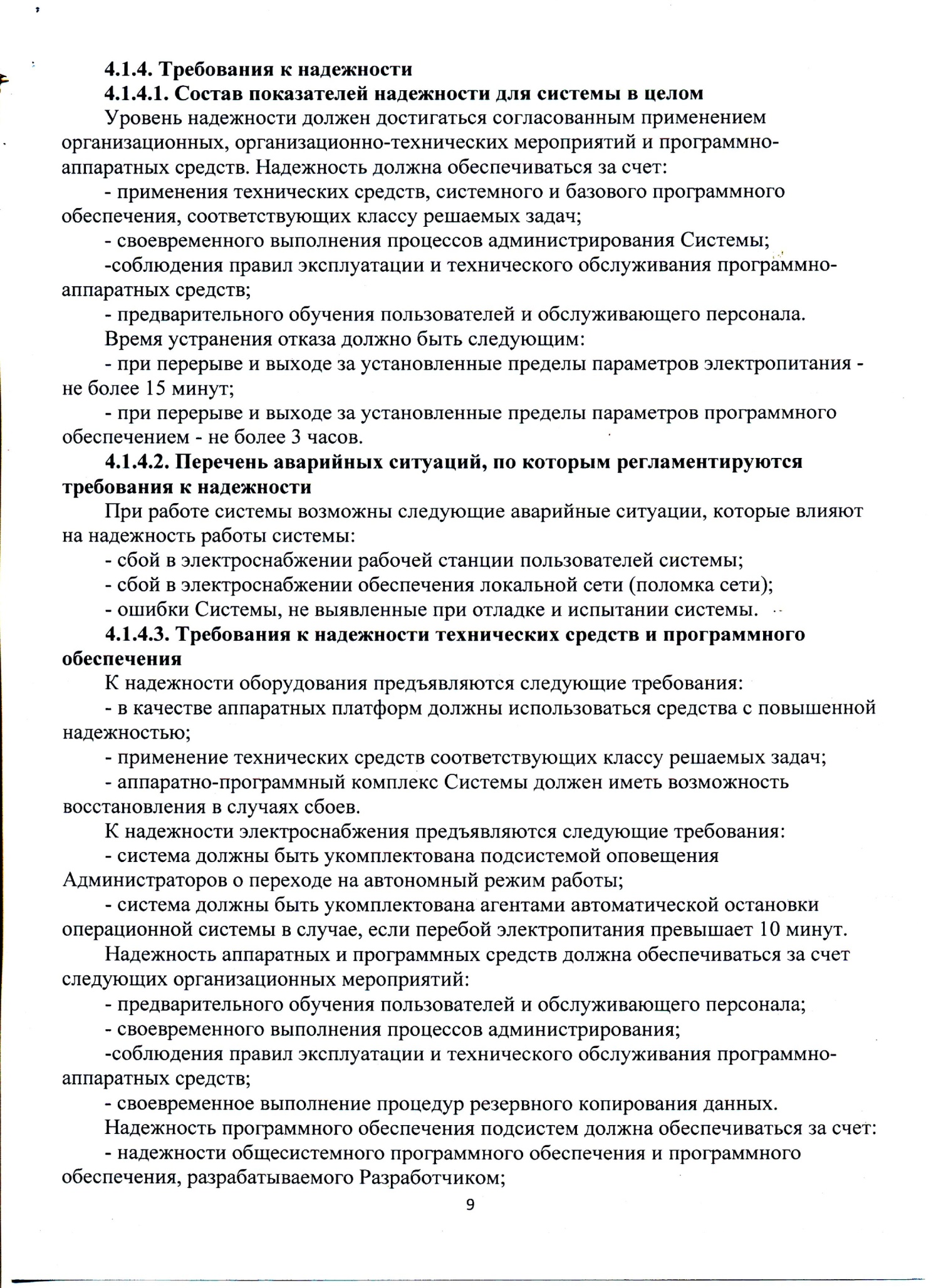 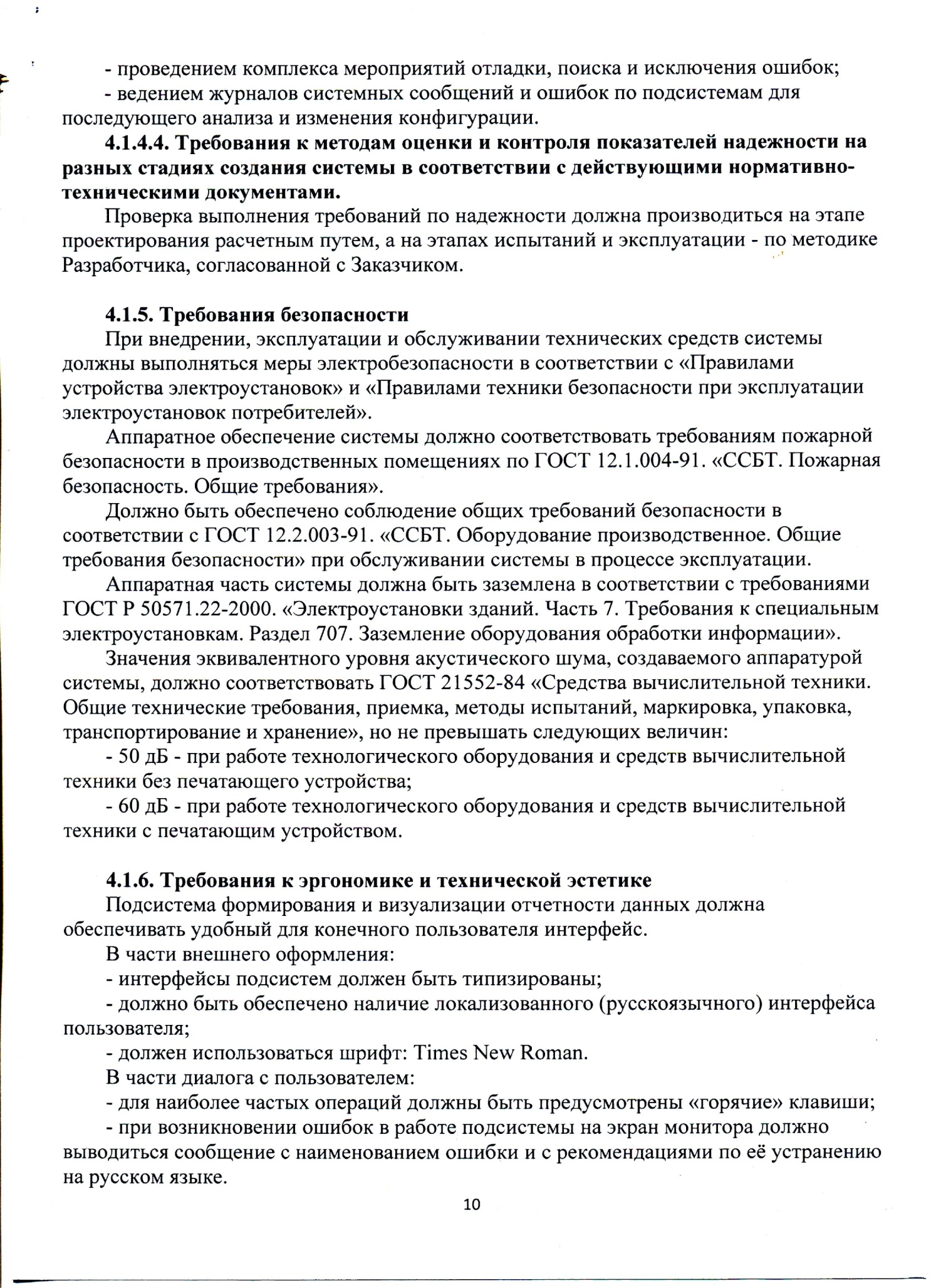 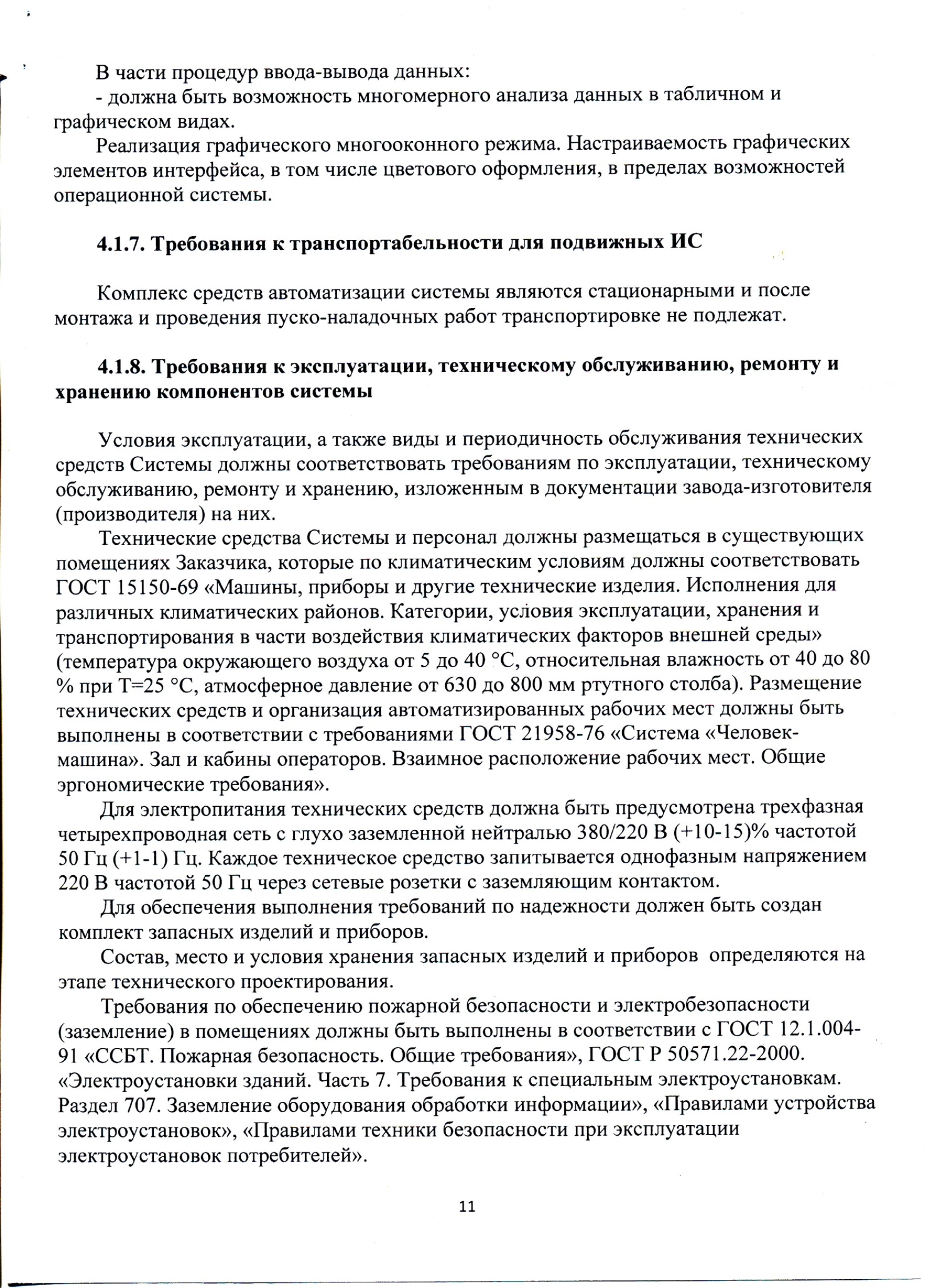 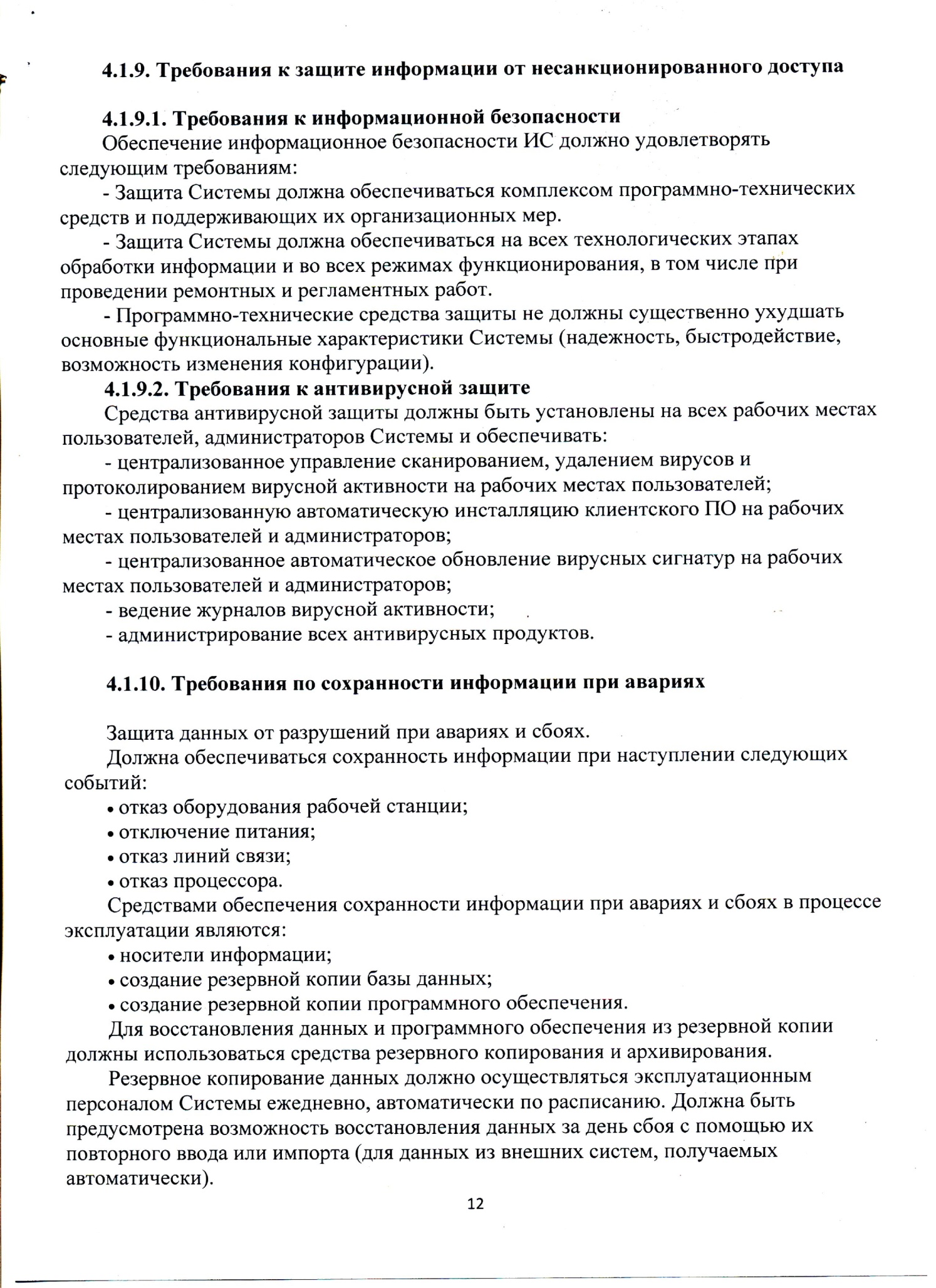 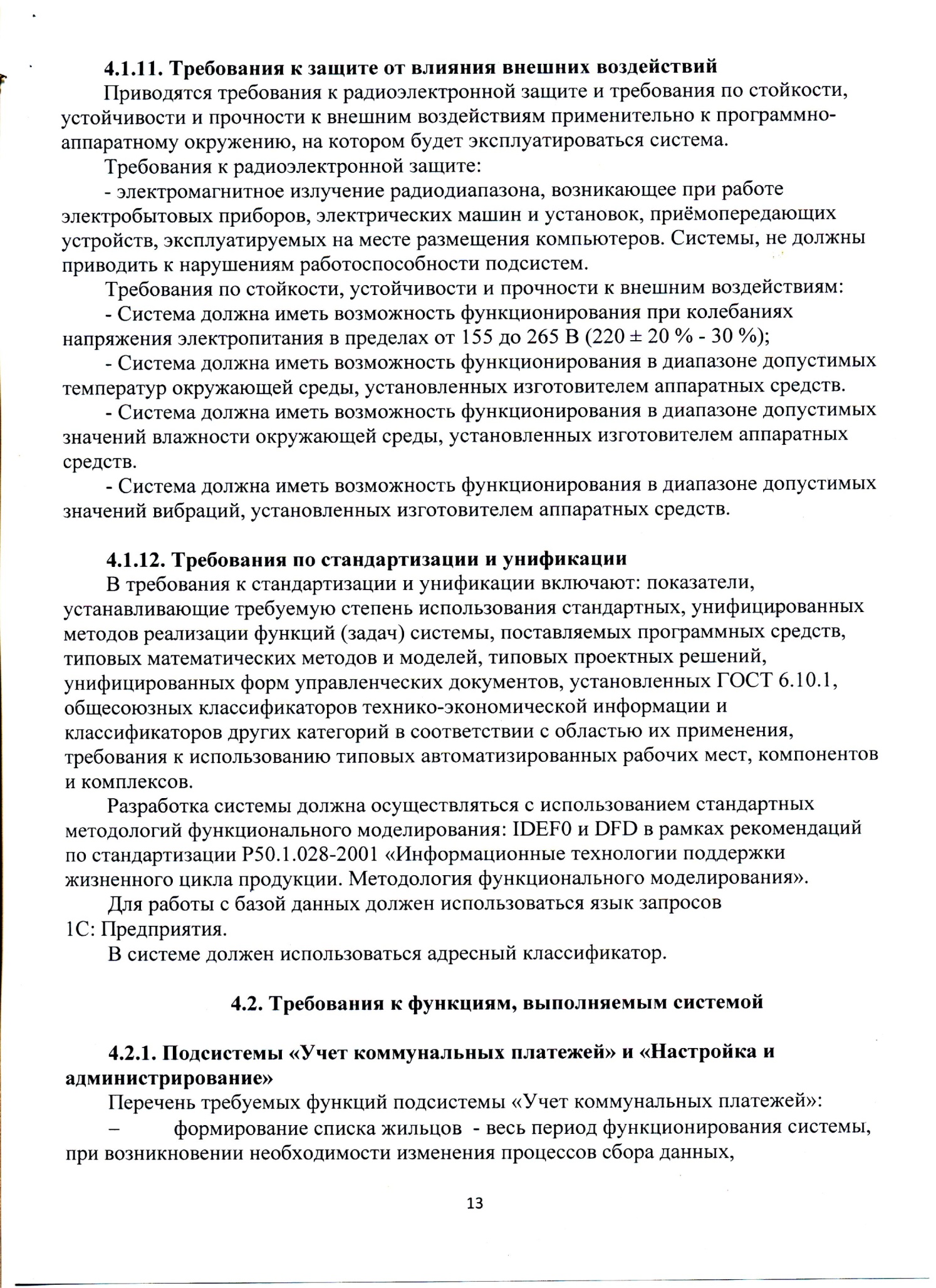 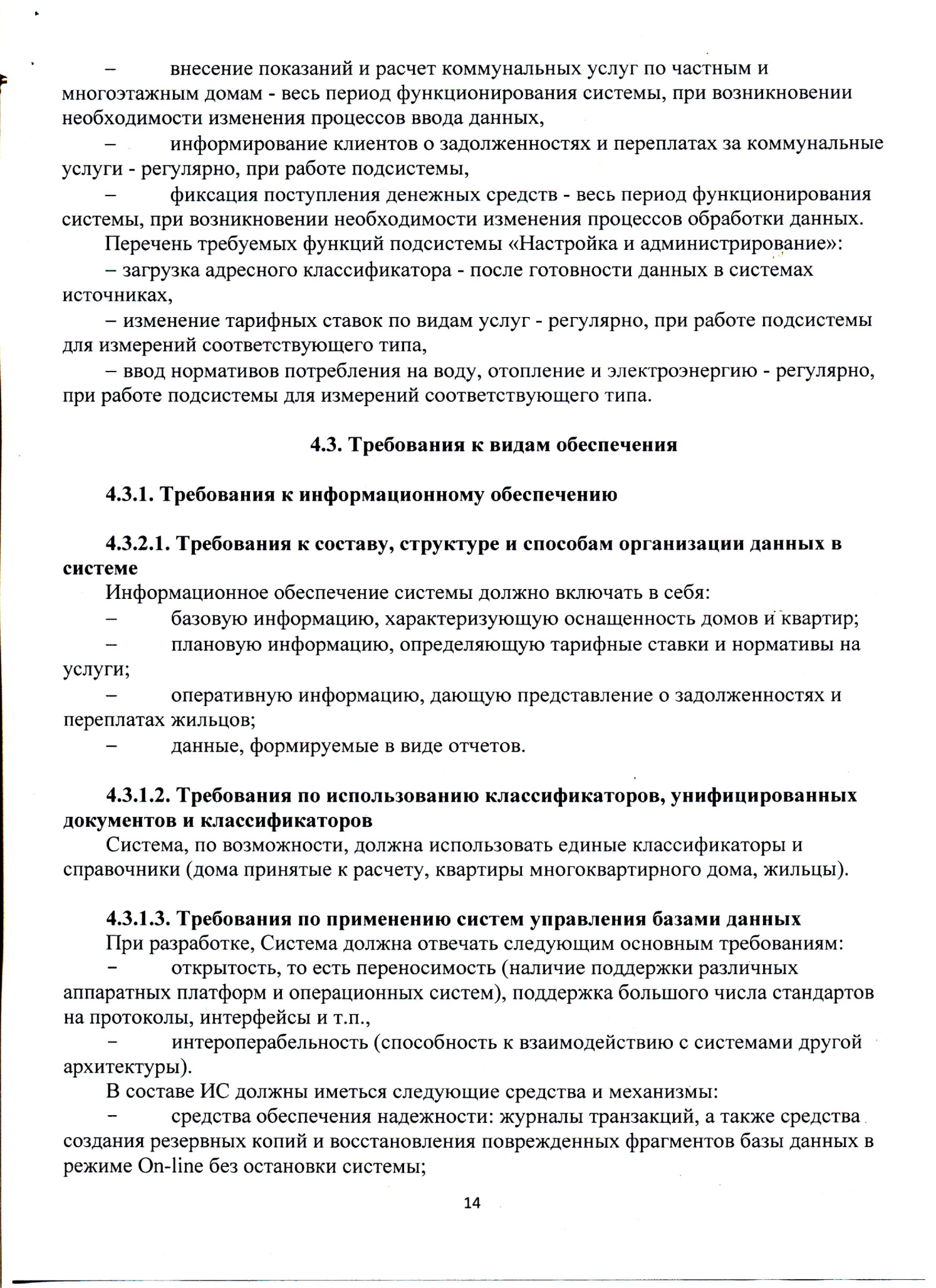 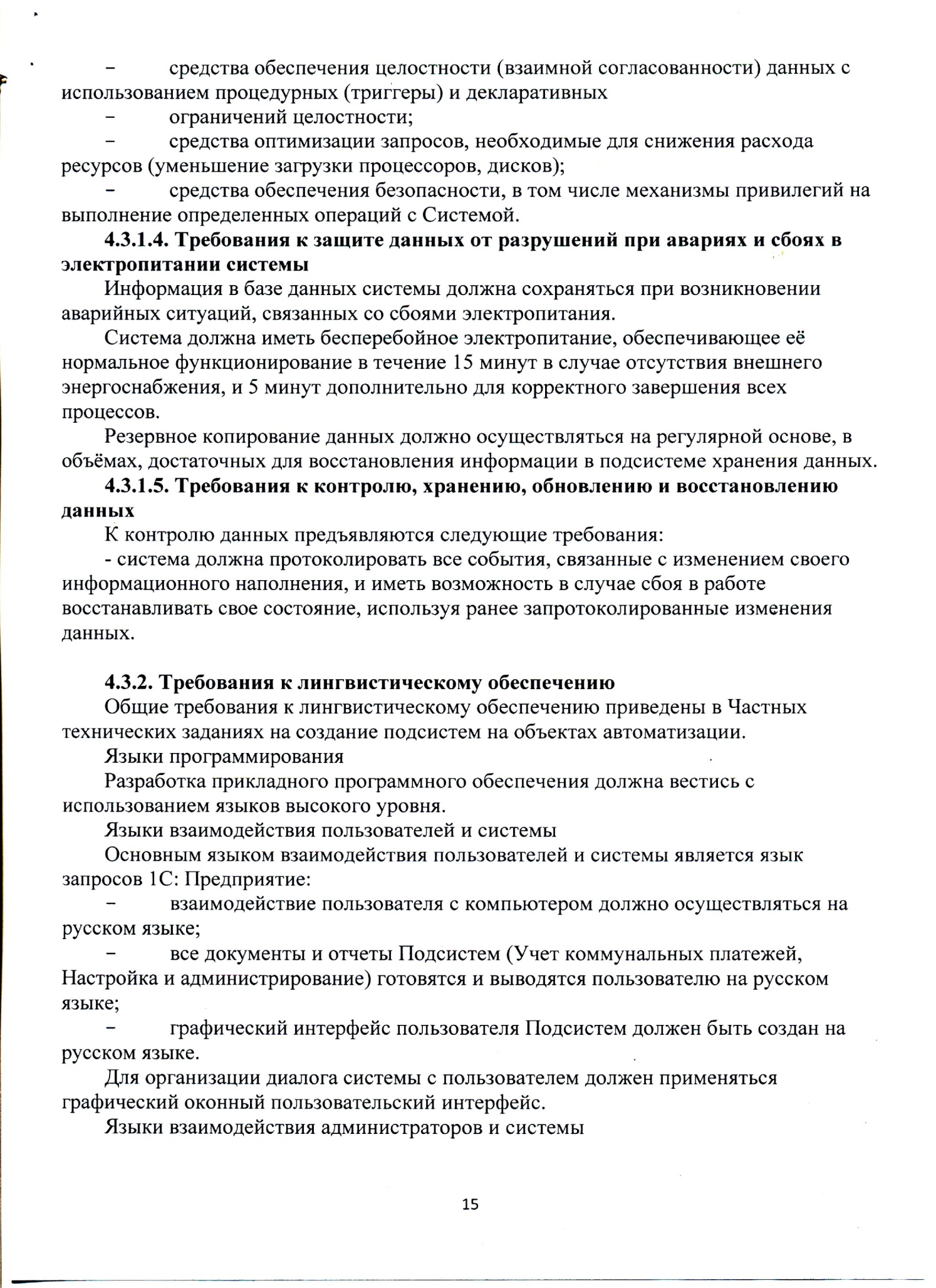 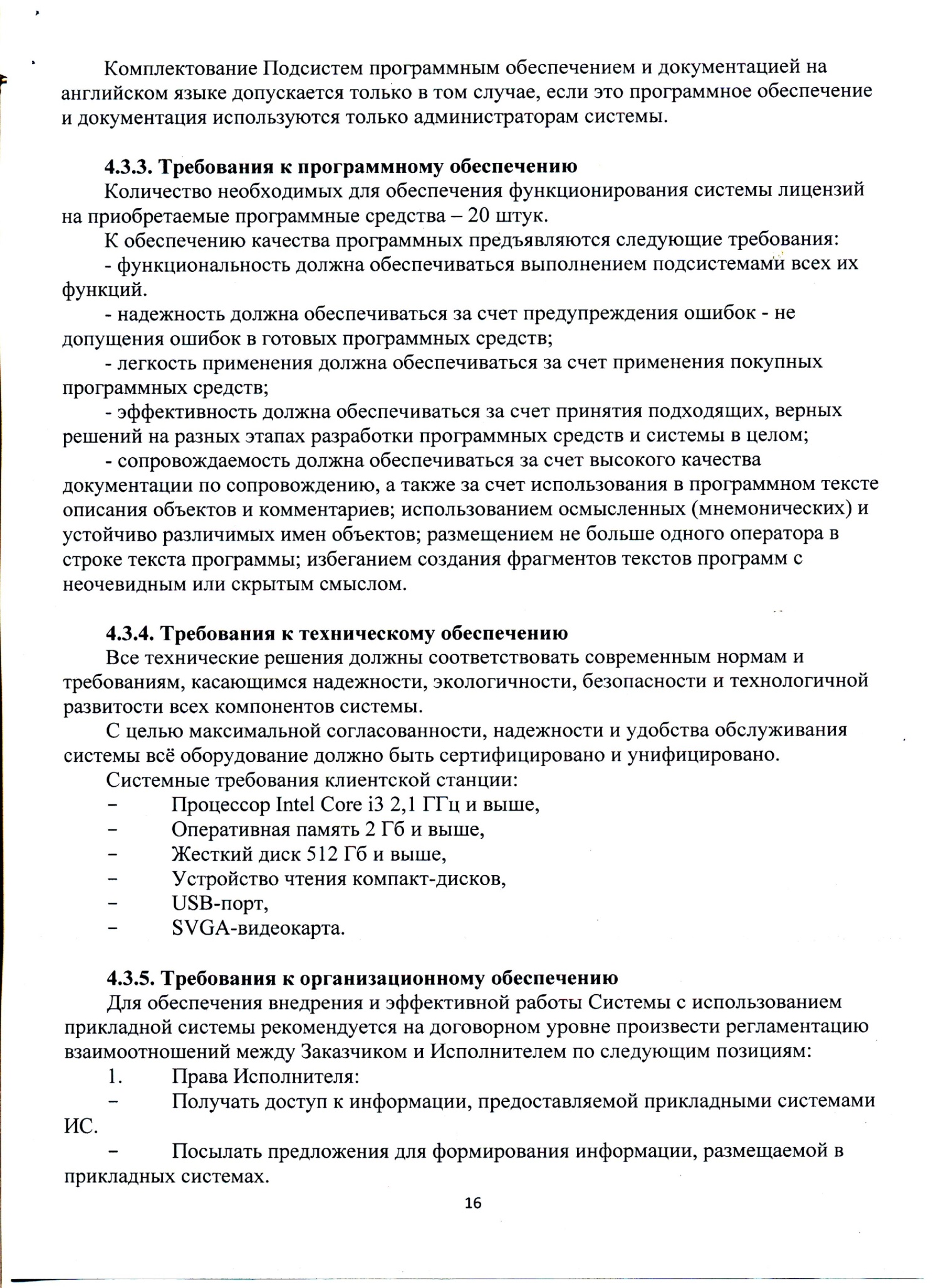 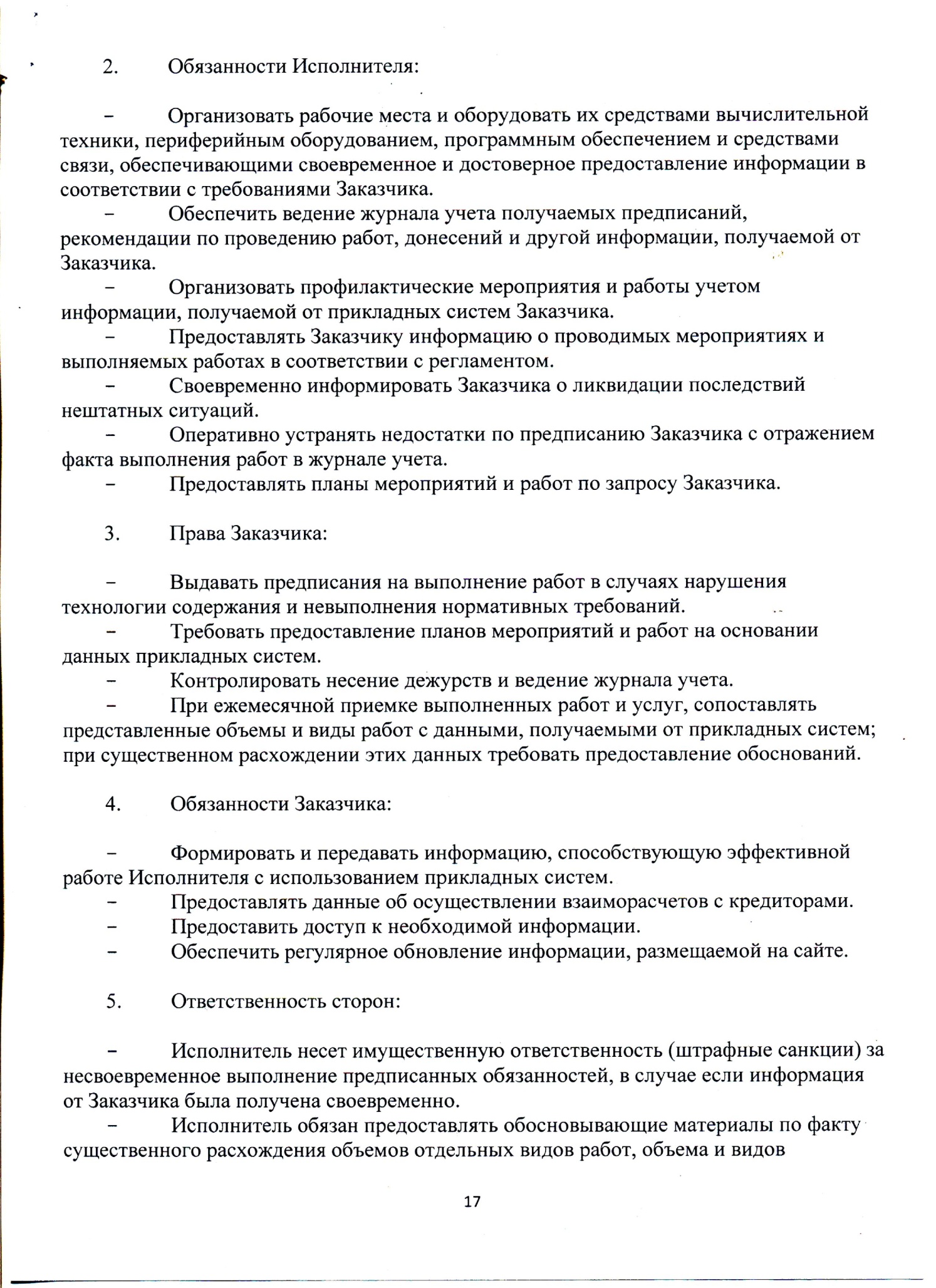 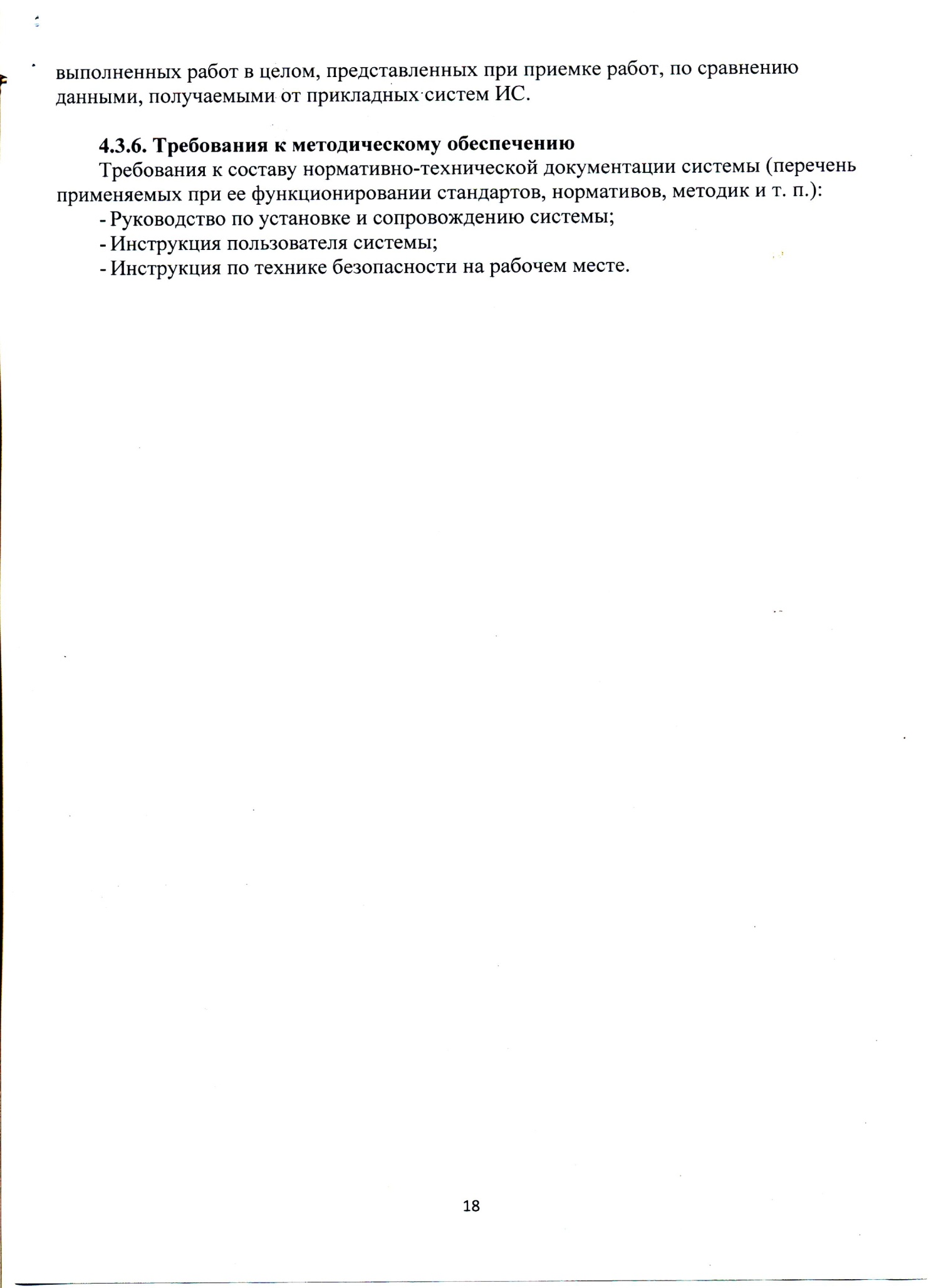 СОДЕРЖАНИЕПояснения к комплексу практических работ2Задание13Содержание отчета13Контрольные вопросы13Основные источники14Дополнительные источники14Приложение. 16